S E C O N D A R Y / K E Y S T A G E 3 M U S I C – I ’ V E G O T R H Y T H M                                       T H E O R Y WATCH THE TIME BEAT and PULSE mean the same thing in music.  Keeping a steady beat is most important when people are moving to the music.  Otherwise, they would get out of step!  Two types of music where keeping a steady beat is very important are: A MARCH – Left Right, Left Right – a march usually contains 2 beats in a bar with a strong emphasis on the first beat. A WALTZ – Oom-cha-cha, Oom-cha-cha – a waltz usually contains 3 beats in a bar with a strong emphasis on the first bear.   4 beats in a bar is also common – 1 2 3 4, 1 2 3 4 – especially in pop songs.  Here, the first beat of the bar has a strong emphasis and the third beat of the bar also has an emphasis, although not as strong as the first.   A BAR is a small section of music which contains a specified number of beats.  A BARLINE shows where the end of the bar is and a DOUBLE BAR LINE shows the end of a piece of music or a section within a piece of music.   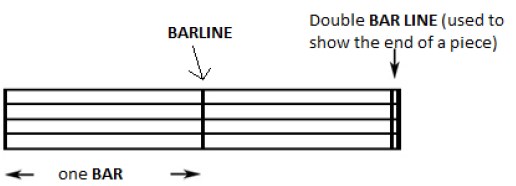 The first beat of the bar is always the strongest.  This helps to keep the music steady.  The most common type of pulse/beat is a CROTCHET PULSE.  Here is a one-beat note: a CROTCHET 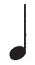 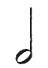 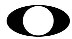 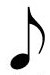 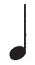 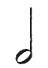 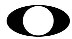 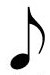 Here is a two-beat note: a MINIM Here is a four-beat note: a SEMIBREVE Here is a half-beat note: a QUAVER  Here are two half-beat notes: a PAIR OF QUAVERS.  These two quavers take the same time as one crotchet (½ + ½ = 1).  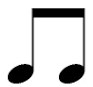 Here is an example of a MARCH rhythm with 2 beats in a bar – the numbers in front of each pattern tell us how many beats there are in each bar 2/4 = two crotchets beats in each bar – this is called the TIME SIGNATURE. 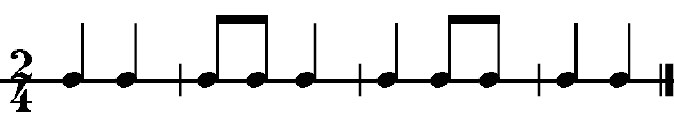 Here is an example of a WALTZ rhythm with 3 beats in a bar – the numbers in front of each pattern tell us how many beats there are in each bar 3/4 = two crotchets beats in each bar – this is called the TIME SIGNATURE. 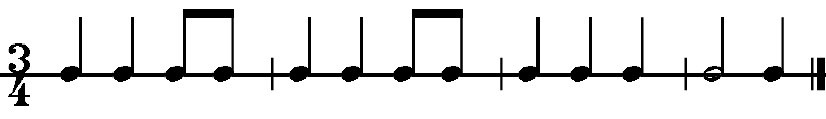 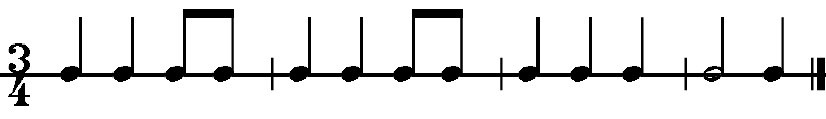 © W W W . M U S I C A L C O N T E X T S . C O . U K  S E C O N D A R Y / K E Y S T A G E 3 M U S I C – I ’ V E G O T R H Y T H M                                       T H E O R Y WATCH THE TIME 	Name  	 	 	 	 	 	 	Form  	 Explain in your own words what “keeping a steady beat” means Keeping a steady pulse/beat is very important in marches and waltzes.  Give another example. What is the difference between “pulse/beat” and “rhythm”? Write these notes in the boxes below.  Label each box with its correct name.  	          1 beat 	 	 ½  beat 	    2 beats 	       4 beats 	      2 half-beats Name  	 	 	 	 	 	 	 	 	 	 	 	 Look at the rhythm below.  The time signature is 4/4.  How many beats are there in each bar? 	. Now draw in the bar lines in the correct places so that each bar adds up to 4 beats.  Put a double bar line at the end. 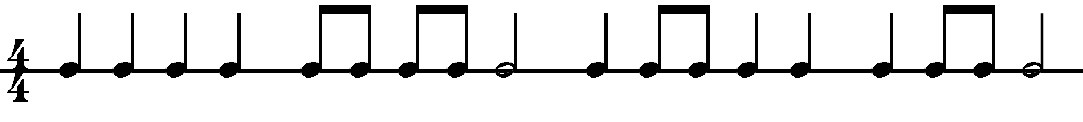 Now make up your own 4/4 rhythm and write it in the bars below. 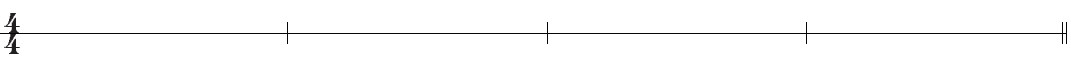 Look at the rhythm below.  The time signature is 3/4. How many beats are there in each bar?  	.  Now draw in the bar lines in the correct places so that each bar adds up to 3 beats.  Put a double bar line at the end 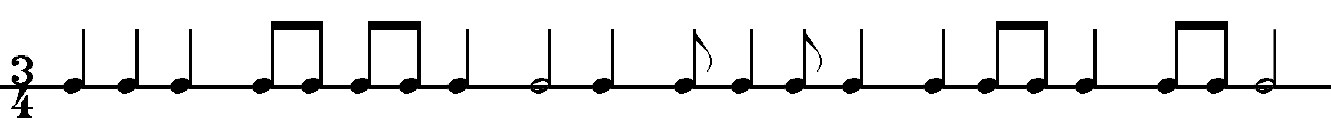 Now make up your own 3/4 rhythm and write it in the bars below. 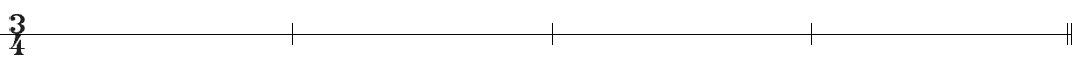 © W W W . M U S I C A L C O N T E X T S . C O . U K  